Elterninformation für Mai          					                                        27. April  2018Letzter Elternsprechtag: Wir danken den Eltern der vierten Klassen für die Verköstigungen und allen für die Spenden für die bemalten Ostereier. Ihr habt einen großen Beitrag für die Abschlussfahrt der vierten Klassen geleistet. DANKE!Ebenfalls herzlichen Dank an den Elternverein für die Durchführung der Workshops in den Osterferien. Fotos von den Workshops sind auf der Homepage der Schule zu finden. Weiters danken wir dem Elternverein für den Bau der Lesestiege in unserer neuen Bücherei. Sie wird bereits von den Kindern mit voller Begeisterung zum Lesen genützt.Nach den vielen sportlichen Aktivitäten in den letzten Wochen werden wir heuer nicht ins Hallenbad PEB fahren, sondern bei schönem Wetter gleich ins Freibad Riedau!Ein Programpunkt im Juni:  Donnerstag, 13. Juni 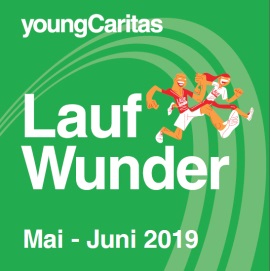 Folgende Beträge erlaube ich mir vom Konto abzubuchen:				                  Herzliche Grüße im Namen des Lehrerteams!  Bitte abschneiden, unterschreiben und beim Klassenlehrer abgeben!Ich habe die Elterninformation vom Mai 2019 gelesen und die Termine zur Kenntnis genommen!Name des Kindes:___________________________________________________, Klasse __________________Unterschrift der Erziehungsberechtigten: _________________________________________________________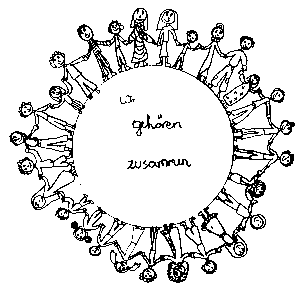 Volksschule Zell an der Pram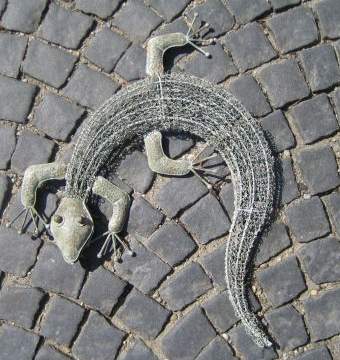 GeKoWir gehören zusammenGeKo4755 Zell an der Pram, Bgm.Felix Meier-Str.1                    Bezirk Schärding, Oberösterreich fon und fax:   07764/8478                                                                    Schulkennzahl: 414371E-Mail:           vs.zell.pram @ gmail.com                                           www.volksschule-zell.atGeKoDas ist losam/umam/umHPV_ Impfung für die vierten Klassen MO13. MaiErstkommunionSO19. Mai um 9 UhrHallo Auto- Klasse 3DI21. MaiWaldjugendspiele in Passau- Klasse 3MI22. MaiElternvereinssitzung im GH Wohlmuth, alle Elternvertreter der Klassen sind zur Sitzung eingeladen! Thema: Die Planung des SommerfestesMI22. Mai um 19.30 Uhr„Lesereise“ mit der Autorin Barbara RittigMO27. MaiBitte beachtet die freien Schultage im Mai:1. 5.   Staatsfeier30. 5. Zwickltag nach Christi HimmelfahrtSchulmilch April – je nach Bestellung7,00 oder 9,80 €Frühlingskarten des ÖJRKnach BestellungZugfahrt zur Exe Andorf- Klasse 31,40 €